Manor Primary Phonics Overview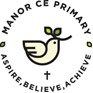 Termly phonic overviews for YR, Y1, Y2PhaseSummarySoundsTricky words & HF wordsWhen is it taught and by which year group?Assessment1This listening and speaking phase is taught across pre-school, nursery and continues in YR2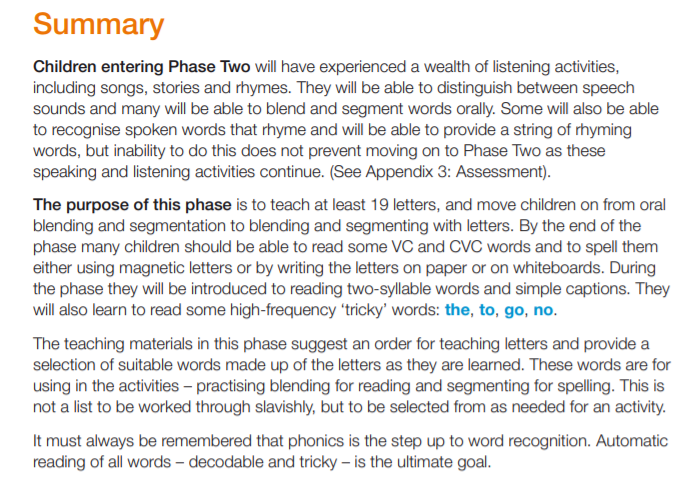 S a t p i n m d g o c k ck e u r h b f/ff l/ll  ssI no go to the intoIs it an at (Hf)Term 1 and 2RECEPTION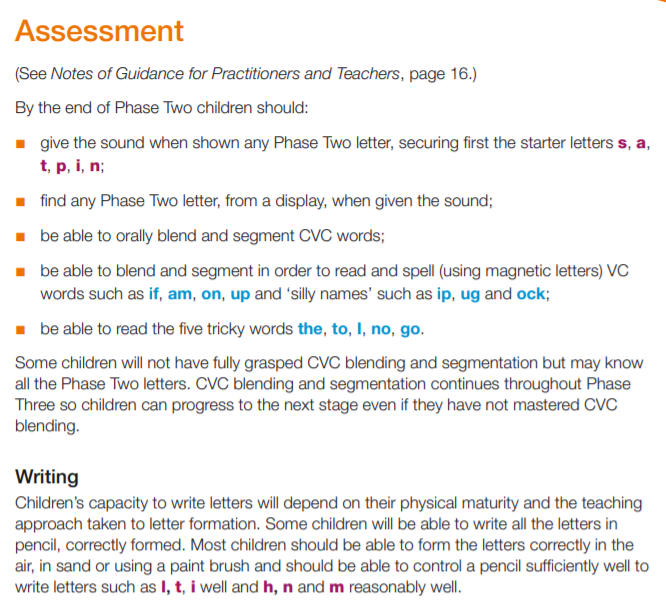 3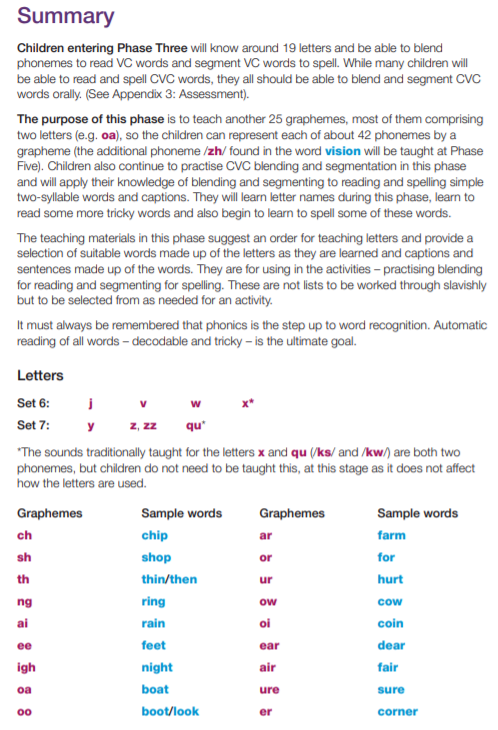 J v w x y z/zz qu ch sh th ng ai  ee igh oa oo ar or ur ow oi ear air ure erHe she we be me was my you they all are herTerm 3, 4 and 5RECEPTION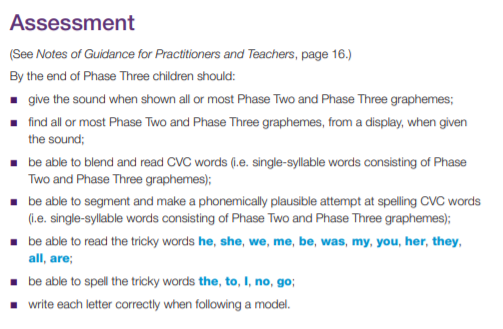 4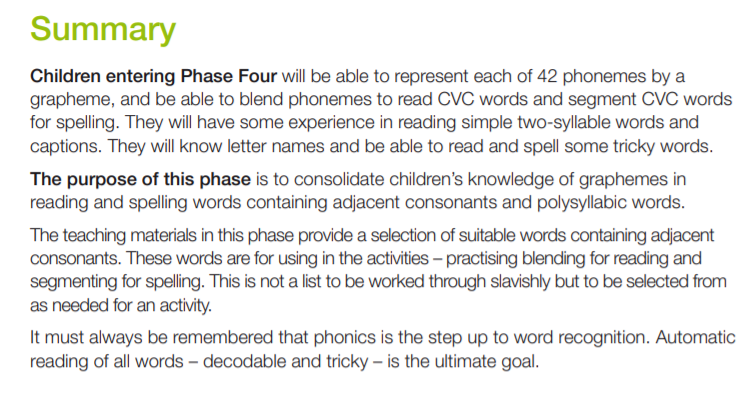 No new soundsHaveLikeComeSomeWereThereLittleOneDo whenOut WhatSaidsoTerm 1 YEAR 1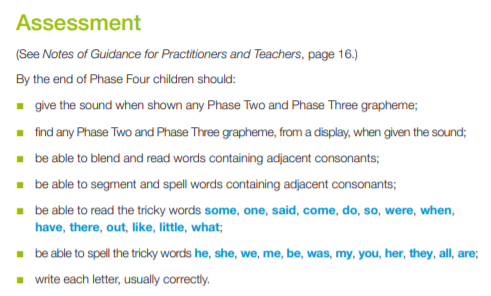 5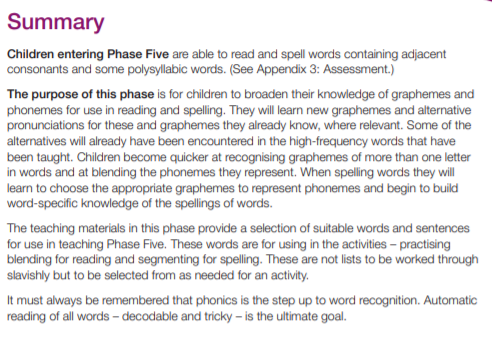 ai ouie eaoy irue awwh phew auoe a-ee-e i-eo-eu-ealt pron.i o c g u ow ie ea er a y ch ouOh their people Mr MrsLookedCalledAskedWaterWhereWhoAgainThoughtThroughWorkMouseManyLaughedBecauseDifferentAnyEyesFriendOnce pleaseTerm 2 to 6 YEAR 1(Y1 covers past tense etc from NC spelling curriculum in summer terms)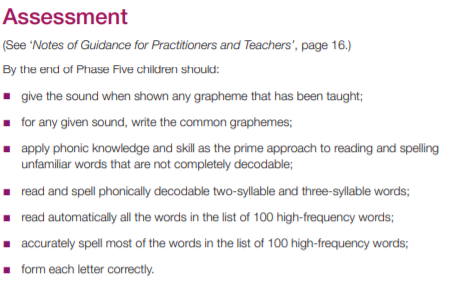 6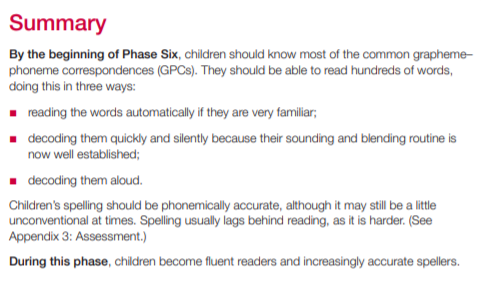 Phase 5 recapSpelling patterns for Y2 NCTerm 1 YEAR 2Term 2 onwardsYEAR 2TERMReceptionYear 1Year 21Phase 1:Sound games: instruments, music, song, different sounds, listen and respond activities to develop active listening skillsPhase 2:  Graphemes: s, a, t, p, i, nPhase 3:To recall & find any sound from a given grapheme.  To blend and segment CVC words.To read tricky words for phase 3To spell phase 2 wordsPhase 4:To blend and segment words with adjacent consonants.To read:  some, one, said, come, do, so, were, when, have, there, out, like, little, what.To spell: they, was you, my, all, are, her, he, she, me, we, beRecap phase 3 and 5 phonemes and tricky words2Phase 2:Orally segment CV/VC wordsGraphemes: i, n, m, d, g, o, c, k, ck, e, u, r, h, bTo read: I to no go the intoPhase 5Graphemes: ai, ou, ie, ea, oy, ir, ue, awwh, ph, ew, oe, au, ey, a-e, e-e, i-e, o-e, To read and spell: Oh, their, people, Mr, Mrs, Looked, Called, Asked  National Curriculum p7-103Phase 2/3:Blend and segment CVC wordsGraphemes: f, ff, l, ll, ss, j, v, w, x, y, z, zz, quTo spell:  I, no, go, to, the, intoTo read: he, she, we, me, be, Phase 5Graphemes: u-e, i, o ,c, g, u, ow, ie, ea, er, a, y, ch, ou To read and spell: Water, Where, Who, Again, Thought, Through4Phase 3:Graphemes: Ch, sh, th, ng, ai, ee, igh, oa, or, ar, or, urTo spell:  I, no, go, to, the, intoTo read: they, was you, myPhase 5Graphemes: i, o ,c, g, u, ow, ie, ea, er, a, y, ch, ou To read and spell: Work, Mouse, Many, Laughed, Because5Phase 3:Graphemes: ow, oi, ear, air, ure, erTo read all, are, herTo spell: he, she, we, me, bePhase 5Graphemes:   100 high frequency wordsTo read and spell: Work, Mouse, Many, Laughed, Because6Recap, consolidation and polysyllabic wordsPhase 5Graphemes:   spelling patterns NC (p 6 of National Curriculum spelling appendix)To read and spell: Different, Any, Eyes, Friend, Once, please